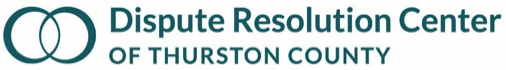 BOARD AGENDA Wednesday, April 19, 2023 5:00 - 7:00 p.m.Onsite (& Zoom, if you choose):https://us02web.zoom.us/j/81210225335Meeting ID: 812 1022 5335Board Meeting Consent Agenda: April AgendaMarch Meeting MinutesMarch Financial DashboardCommittee Report: Board Development ItemsInformational Resources:Executive Director’s ReportCommunity Engagement ReportUpcoming Events:40-hr Professional Mediation Training - April 20 - 22 & 27 - 29, 2023
Thursdays, 5:00 - 9:00 pm
Fridays & Saturdays, 8:00 am - 5:00 pmCelebration of Peacemakers May 7, 2023, 1-3pm Lacey Community CenterTimeTopic (lead)Outcome5:00Social & SnacksAll5:30Convene (Deborah)Mission Moment5:40Consent Agenda (Deborah)Voting Action5:35Board Development: New Director (Curt)Voting Action5:45Executive Director’s Report (Jody)Information Sharing6:00Quarterly Learning, Stewardship Share & Event Prep (Joe)Info & Discussion6:30Board Development: Assessment Results (Curt) Info & Discussion6:50Closing (Curt)Connection7:00Adjourn